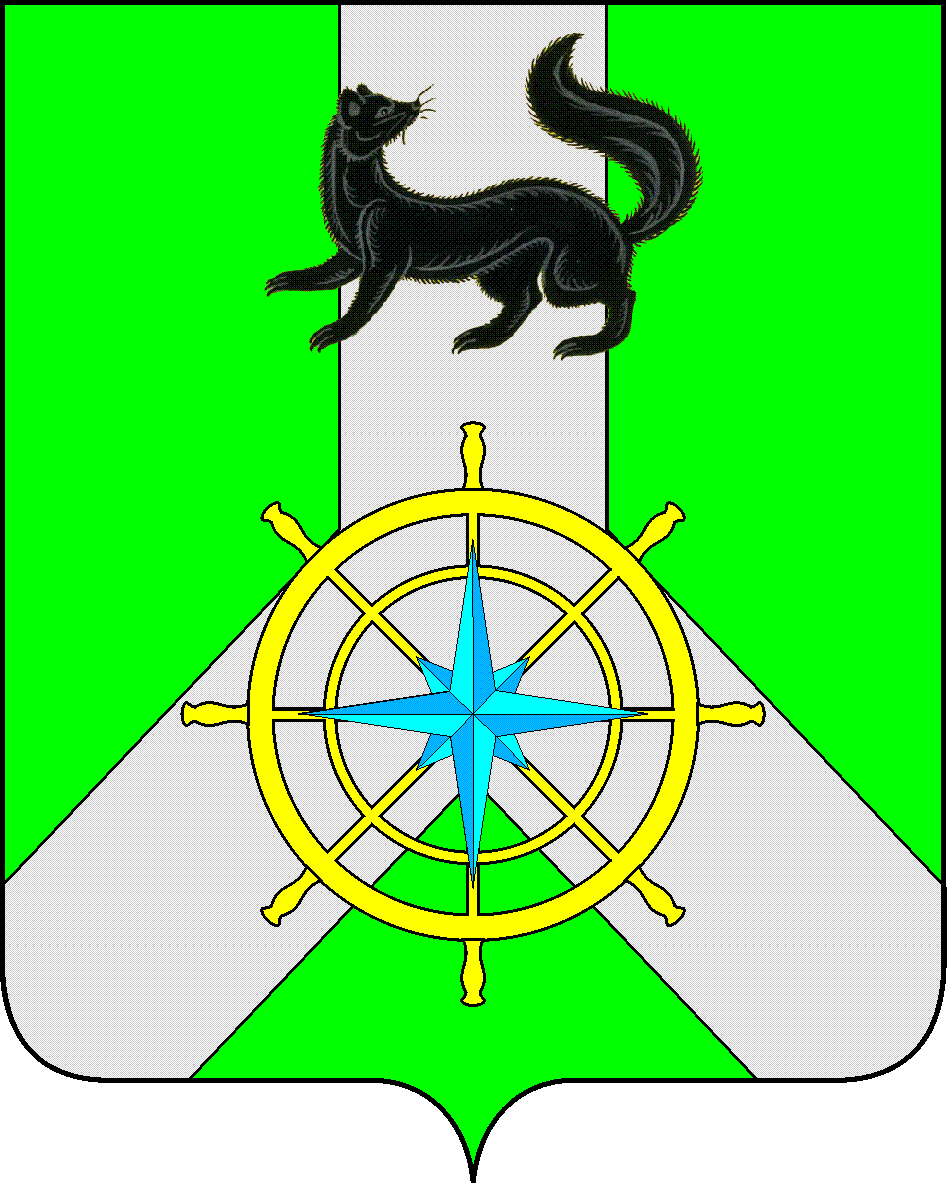 Р О С С И Й С К А Я  Ф Е Д Е Р А Ц И ЯИ Р К У Т С К А Я  О Б Л А С Т ЬК И Р Е Н С К И Й   М У Н И Ц И П А Л Ь Н Ы Й   Р А Й О НД У М А РЕШЕНИЕ №229/6Руководствуясь п. 8 ст. 7 Регламента Думы Киренского муниципального района, рекомендацией членов постоянно действующей комиссии Думы Киренского муниципального района по бюджету, ценообразованию и налогам, ст.ст.25, 54 Устава муниципального образования Киренский район,ДУМА РЕШИЛА:Избрать заместителя председателя постоянно действующей комиссии Думы Киренского муниципального района по бюджету, ценообразованию и налогам: Михайлова Алексея Сергеевича.Решение подлежит размещению на официальном сайте администрации Киренского муниципального района www.kirenskrn.irkobl.ru в разделе «Дума Киренского района».Решение вступает в силу с момента подписания.Председатель ДумыКиренского муниципального района					Д.М. Ткаченко29 марта 2017 г.г. КиренскОб избрании заместителя председателя постоянно действующей комиссии Думы Киренского муниципального района по бюджету, ценообразованию и налогам